Lesson 22:  Area Problems with Circular Regions Student Outcomes  Students determine the area of composite figures and of missing regions using composition and decomposition of polygons.Lesson Notes Students learned how to calculate the area of circles previously in Grade 7.  They apply this knowledge in order to calculate the area of composite shapes throughout this lesson.  The problems become progressively more challenging.  It is important to remind students that they have all the necessary knowledge and skills for every one of these problems.Classwork Example 1 (5 minutes)Allow students time to struggle through the following question.  Use the bullet points to lead a discussion to review the problem.
Example 1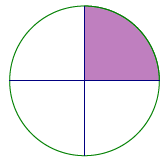 The circle to the right has a diameter of cm.  Calculate the area of the shaded region.What information do we need to calculate the area?We need the radius of the circle and the shaded fraction of the circle.What is the radius of the circle?  How do you know?The radius of the circle is  since the length of the radius is half the length of the diameter.Now that we know the radius, how can we find the area of the shaded region?Find the area of one quarter of the circle because the circle is divided into four identical parts and only one part is shaded.Choose a method discussed, and calculate the area of the shaded region. The area in cm2 The area of the shaded region is about cm2Sasha, Barry, and Kyra wrote three different expressions for the area of the shaded region.  Describe what each student was thinking about the problem based on their expression.Sasha’s expression:   Sasha’s expression gets directly to the shaded area as it represents a quarter of the area of the whole circle.
Barry’s expression: Barry’s expression shows the area of the whole circle minus the unshaded area of the circle or three-quarters of the area of the circle.
Kyra’s expression:	Kyra’s expression arrives at the shaded area by taking half the area of the whole circle, which is half of the circle, and taking half of that area, which leaves a quarter of the area of the whole circle.Exercise 1 (5 minutes) 
Exercise 1Find the area of the shaded region of the circle to the right.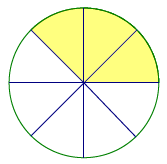 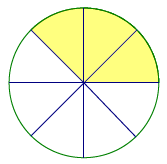 The shaded area of the circle is approximately ft2.Explain how the expression you used represents the area of the shaded region.The expression  takes the area of a whole circle with a radius of  ft., which is just the portion that reads , and then multiplies that by .  The shaded region is just three out of eight equal pieces of the circle.Exercise 2 (7 minutes)Exercise 2 Calculate the area of the figure below that consists of a rectangle and two quarter circles, each with the same radius.  Leave your answer in terms of pi.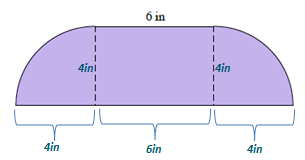 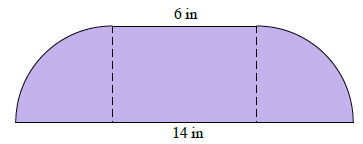 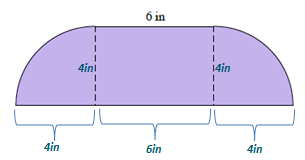 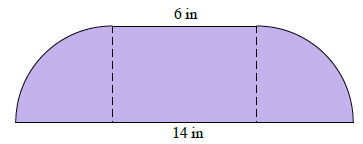 Example 2 (7 minutes)
Example 2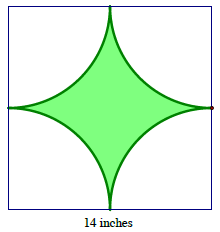 The square in this figure has a side length of  inches.  The radius of the quarter circle is  inches.  Estimate the shaded area.What is the exact area of the shaded region?What is the approximate area using ?  Describe a strategy to find the area of the shaded region.Find the area of the entire square, and subtract the area of the unshaded region because the unshaded region is four quarter circles of equal radius or a whole circle.What is the difference between parts (b) and (c) in Example 2?Part (b) asks for the exact area, which means the answer must be left in terms of pi; part (c) asks for the approximate area, which means the answer must be rounded off.How would you estimate the shaded area?Responses will vary.  One possible response might be that the shaded area looks approximately one-quarter the area of the entire square, roughly in.in2.What is the area of the square?in2 in2The area of the square is in2.What is the area of each quarter circle? in2  in2 The area of each quarter circle is in2.The area of the entire unshaded region, or all four quarter circles, is in2.What is the exact area of the shaded region?in2  in2The area of the shaded region is  in2.What is the approximate area using ?in2in2 in2in2The area of the shaded region is in2.Exercise 3 (7 minutes)
Exercise 3The vertices  and  of rectangle  are centers of circles each with a radius of  inches. Find the exact area of the shaded region.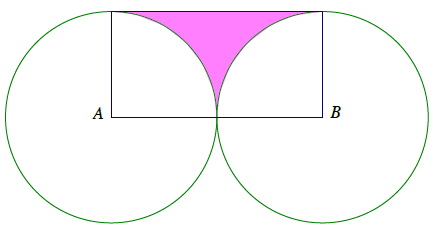 Find the approximate area using .  The area of the shaded region in the figure is approximately . Find the area to the nearest hundredth using your  key on your calculator.The area of the shaded region in the figure is approximately  . Exercise 4 (5 minutes)
Exercise 4The diameter of the circle is  in.  Write and explain a numerical expression that represents the area.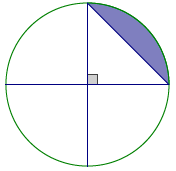 The expression represents the area of one quarter of the entire circle less the area of the right triangle, whose legs are formed by radii of the circle.Closing (2 minutes)  In calculating composite figures with circular regions, it is important to identify relevant geometric areas; for example, identify relevant rectangles or squares that are part of a figure with a circular region.Next, determine which areas should be subtracted or added based on their positions in the diagram.Be sure to note whether a question asks for the exact or approximate area. Exit Ticket (7 minutes) Name                 							         		Date              		         Lesson 22:  Area Problems with Circular RegionsExit TicketA circle with a  cm radius is cut into a half circle and two quarter circles.  The three circular arcs bound the region below.  Write and explain a numerical expression that represents the area.  Then find the area of the figure.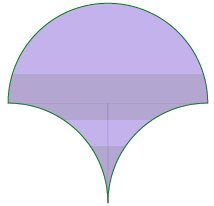 Exit Ticket Sample SolutionsA circle with a  cm radius is cut into a half circle and two quarter circles.  The three circular arcs bound the region below.  Write and explain a numerical expression that represents the area.  Then find the area of the figure.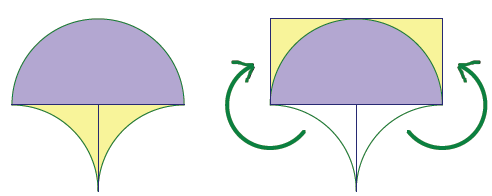 Numeric expression 1 for the area: cmcmThe expression for the area represents the region when it is cut into three pieces and rearranged to make a complete rectangle as shown. 
Numeric expression 2 for the area:   cm2  cm2The expression for the area is calculated as is; in other words, finding the area of the semicircle in the top portion of the figure, and then the area of the carved out regions in the bottom portion of the figure.The area of the figure is cm2.Problem Set Sample SolutionsA circle with center  has an area of  in2.  Find the area of the shaded region.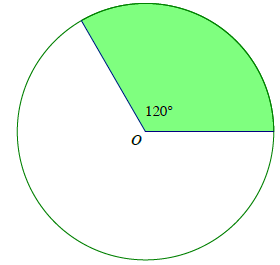 Which person solved the problem correctly?   Explain your reasoning.Peyton solved the problem correctly because he correctly identified the shaded region as one third of the area of the entire circle.  The shaded region represents  of the circle because  is one third of.  To find the area of the shaded region, one -third of the area of the entire circle,  in2, must be calculated, which is what Peyton did to get his solution.The following region is bounded by the arcs of two quarter circles each with a radius of  cm and by line segments cm in length.  The region on the right shows a rectangle with dimensions  cm by cm.  Show that both shaded regions have equal areas.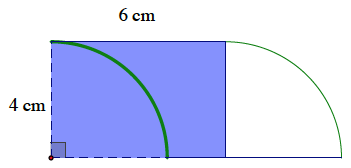 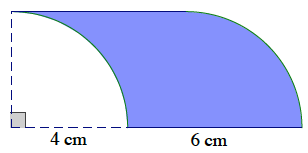 A square is inscribed in a paper disc (i.e., a circular piece of paper) with a radius of  cm.  The paper disc is red on the front and white on the back.  Two edges of the square are folded over.  Write and explain a numerical expression that represents the area of the figure.  Then find the area of the figure.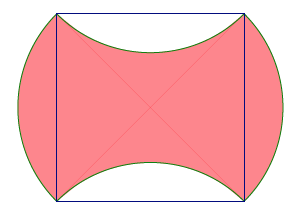 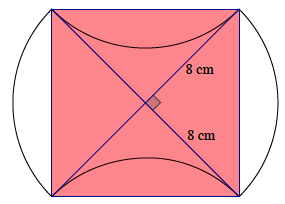 Numeric expression for the area:   cm2The shaded (red) area is the same as the area of the square.  The radius is  cm, which is the length of one leg of each of the four, equal-sized right triangles within the square.  Thus, we find the area of one triangle and multiply by .The area of the shaded region is  cm2.The diameters of four half circles are sides of a square with a side length of  cm. 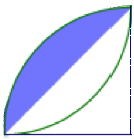 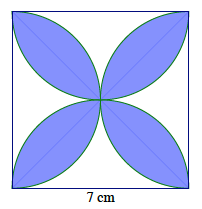 Find the exact area of the shaded region. Figure 2 isolates one quarter of Figure 1.  The shaded area in Figure 2 can be found as follows:Shaded area  Area of the quarter circle  Area of the isosceles right triangleShaded area:The area of the shaded region is  cm2.  There are such regions in the figure, so we multiply this answer by :Total shaded area:	The exact area of the shaded region is cm2.Find the approximate area using .  The approximate area of the shaded region is  cm2.Find the area using the  button on your calculator and rounding to the nearest thousandth. cm2 cm2 The approximate area of the shaded region is  cm2.A square with a side length of inches is shown below, along with a quarter circle (with a side of the square as its radius) and two half circles (with diameters that are sides of the square).  Write and explain a numerical expression that represents the area of the figure.  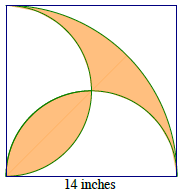 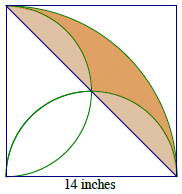 Numeric expression for the area:   The shaded area in Figure 1 is the same as the shaded area in Figure 2.  This area can be found by subtracting the area of the right triangle with leg lengths  in. from the area of the quarter circle with radius  in. 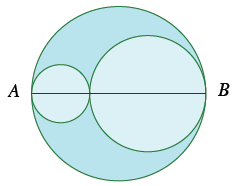 Three circles have centers on segment .  The diameters of the circles are in the ratio .  If the area of the largest circle is  ft2, find the area inside the largest circle but outside the smaller two circles.Since all three circles are scale drawings of each other, the ratio of the areas of the circles is   This ratio provides a means to find the areas of the two smaller circles.Area inside largest circle but outside smaller two circles is ft2ft2The area inside the largest circle but outside the smaller two circles is  ft2.A square with a side length of  ft. is shown, along with a diagonal, a quarter circle (with a side of the square as its radius), and a half-circle (with a side of the square as its diameter).  Find the exact, combined area of regions  and .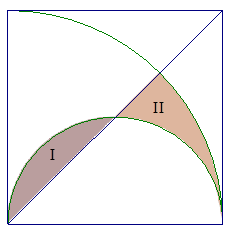 The area of  is the same as the area of  in the following diagram.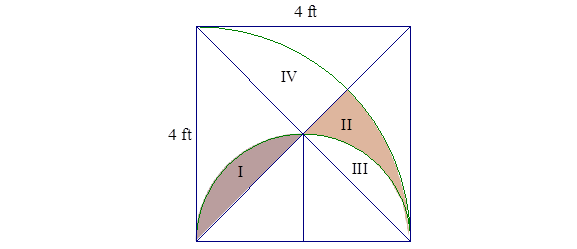 Since the area of  is the same as the area of , we need to find the combined area of  and .  The combined area of  and  is half the area of , , and .  The area of , , and  is the area of the quarter circle minus the area of the triangle.   ft2 ft2The combined area of and  is ft2.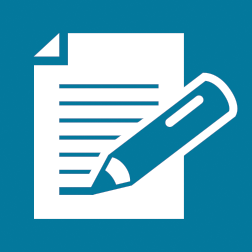 The area of the rectangle is in2.The area of the two quarter circles, or one semicircle, is  in2.The area of the entire figure is  . The area of the entire figure is  . Peyton’s SolutionMonte’s SolutionArea of medium-sized circle in ft2:The area of the medium-sized circle is  ft2.Area of small-sized circle ft2:The area of the small-sized circle is ft2.